Supporting Information for: Sea ice-ocean coupling during Heinrich Stadials in the Atlantic-Arctic gatewayNaima El bani Altuna1,*, Mohamed M. Ezat1,2, Lukas Smik3,4, Francesco Muschitiello5, Simon T. Belt3, Jochen Knies1,6, Tine L. Rasmussen11CAGE, Centre for Arctic Gas Hydrate, Environment and Climate, UiT – The Arctic University of Norway, Tromsø, 9010, Norway.2Department of Geology, Beni-Suef University, Beni-Suef, 2722165, Egypt. 3Biogeochemistry Research Centre, School of Geography, Earth and Environmental Sciences, University of Plymouth, Plymouth, PL4 8AA, UK.4Centre for Resilience in Environment, Water and Waste, College of Life and Environmental Sciences, University of Exeter, Exeter, EX4 4QF, UK.5Department of Geography, University of Cambridge, Cambridge, CB2 1BY, UK. 6Geological Survey of Norway, Trondheim, 7040, Norway.*Corresponding author: Naima El bani Altuna, naima.elbani.altuna@uit.no This PDF file includes:Supporting textFigures S1 to S5Tables S1 to S2 SI References Supporting Information TextCorrelation with published sea-ice recordsCore HH15-1252PC was tuned to the GICC05modelext timescale b2k (1). To allow comparison between our sea-ice biomarker record and other records in the Nordic Seas, we correlated core HH15-1252PC to other cores (Table S1) using the planktic foraminiferal δ18O maxima and minima (Fig. S4B and Fig. S5B), when their chronology was originally based on radiocarbon dating. With cores that were tuned to NGRIP, we used their originally published age-depth model (Table S1). Fig. S1. Temporal variability of benthic foraminiferal species distribution and sea ice data from core HH15-1252PC. (A) NGRIP ice-core δ18O on the GICC05modelext b2k timescale (2–4), which was used to build the age-depth model for core HH15-1252PC (1). (B) IP25 normalized against total organic carbon (dark curve) and sediment weight (light curve). (C) Ice rafted debris grain-size ratio (150–500 μm/ >500 μm) calculated following Jessen et al. (5); values >1 indicate iceberg rafted debris and <1 indicate sea-ice rafted debris. (D) HBI III normalized against total organic carbon (dark curve) and sediment weight (light curve). (E) Relative abundance of benthic foraminifera Stainforthia spp. and Nonionella spp. (1). (F) Relative spring sea-ice concentration (SpSIC). Shaded areas show results from the classification tree, categorizing sea ice into extensive (>50%; green), intermediate (10–50%; orange) and marginal (<10%; red). (G) Relative abundance of benthic foraminifera Cassidulina neoteretis (1). (H) Reconstructed bottom water temperature (BWT) and its uncertainty interval (red shading) (1). Dark gray shadings mark Heinrich Stadial (HS), with darker grade shades indicating the late stage of HSs when BWT and SpSIC drop. Light gray shadings indicate Greenland Stadial (GS) (1). 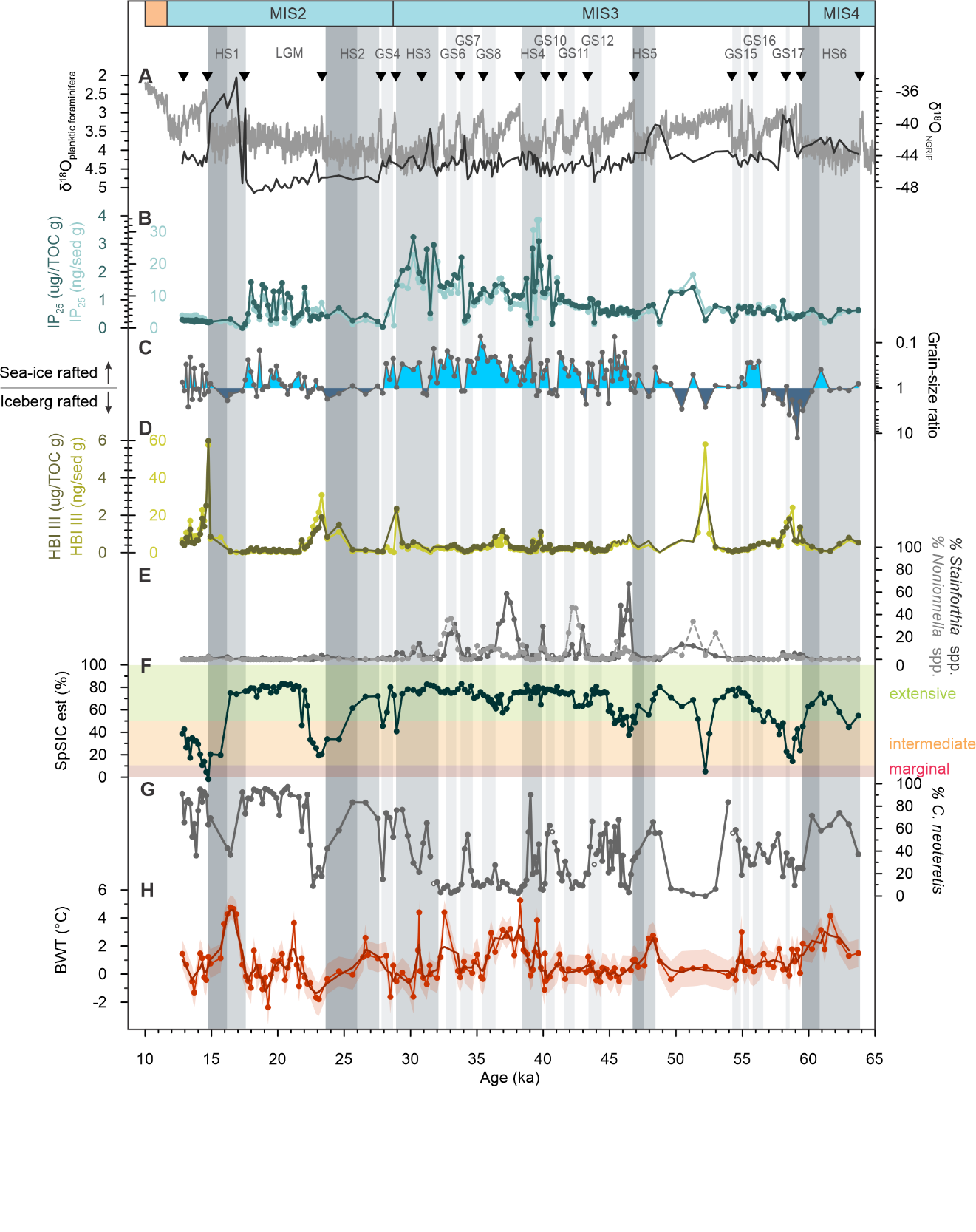 Fig. S2. Cross-plot of IP25 and HBI III in core HH15-1252PC. (A) IP25/sediment g and HBI III/sediment g and (B) IP25/TOC g and HBI III/TOC g have been classified chronologically into Greenland Stadial (dark blue circle), Heinrich Stadial (light blue diamond) Greenland Interstadial (orange circle).  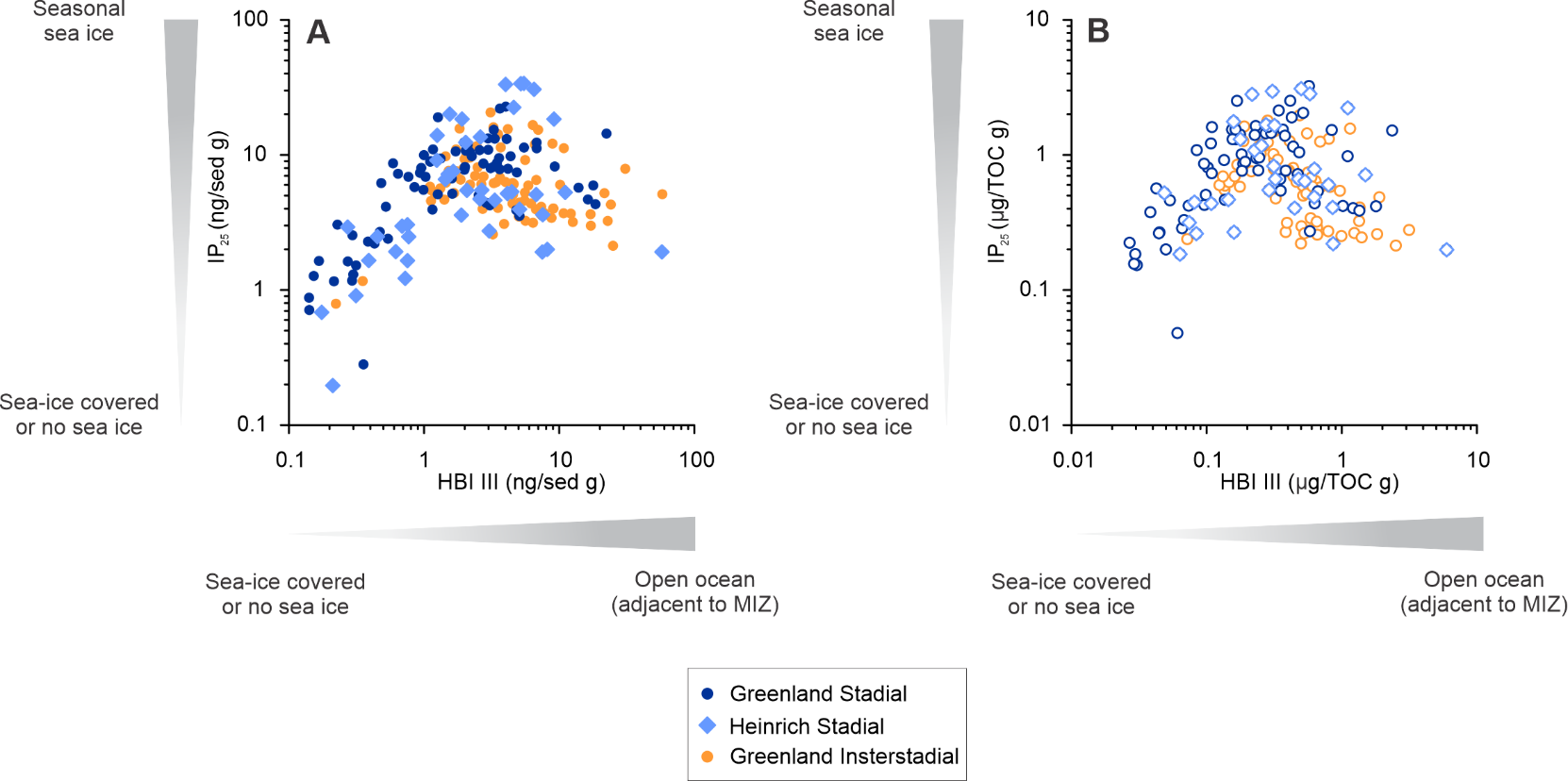 Fig. S3. Stacks of all Heinrich Stadial (HS) in core HH15-1252PC showing normalized bottom water temperature (BWT) and sea-ice variability in time. Stacks including HS 6 to 1 (A, B, C) and stacks including HS 6, HS 5, HS 2, HS 1 (D, E, F). Stacking was done setting time 0 at the mid-point of an abrupt BWT drop during HS (see Material and Methods). 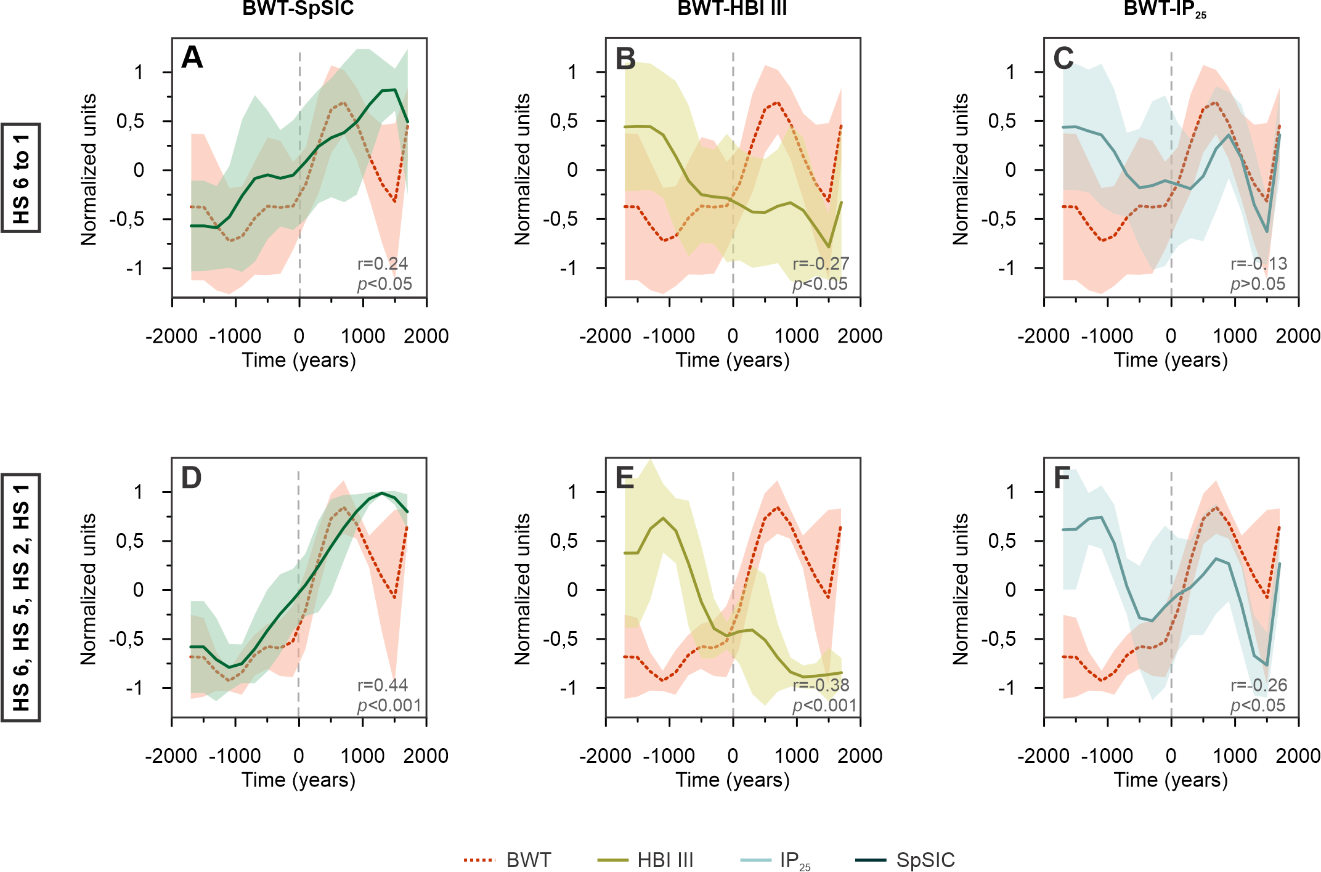 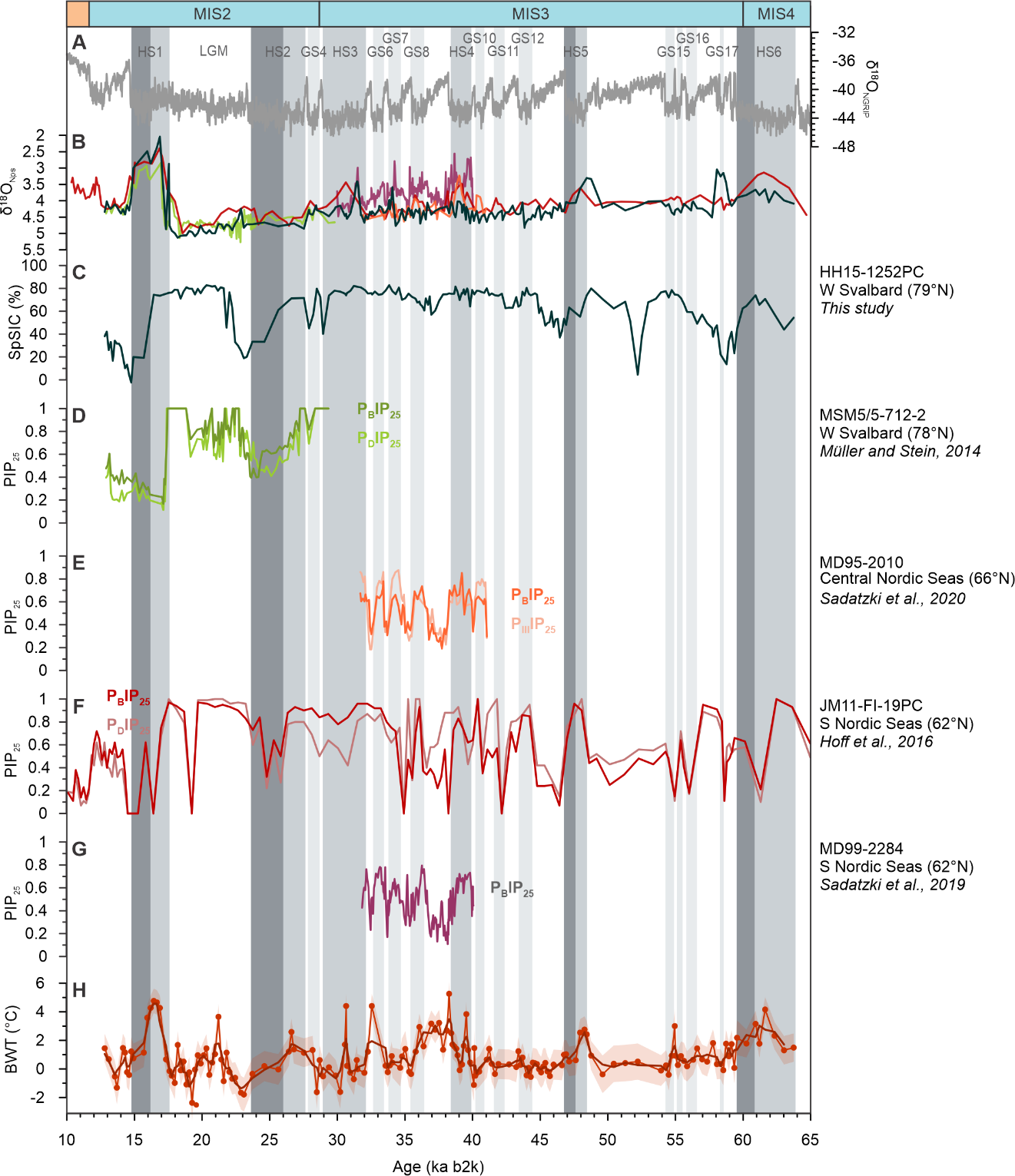 Fig. S4. Compilation of PIP25 data from the south-east Nordic Seas and spring sea-ice concentration (SpSIC) in the northern Nordic Seas. (A) NGRIP ice-core δ18O on the GICC05modelext b2k timescale (2–4). (B) Planktic foraminiferal δ18O (δ18ONps) of the different cores. (C) SpSIC of core HH15-1252PC. (D–G) PIP25 recorded in cores from literature and used in discussion (see Table S1). (J) Reconstructed bottom water temperature (BWT) and its uncertainty interval (red shading) (1). Dark gray shadings mark Heinrich Stadial (HS), with darker grade shades indicating the late stage of HSs when BWT and SpSIC drop. Light gray shadings indicate Greenland Stadial (GS) (1). All data is presented on the GICC05modelext b2k timescale (2) (see Supporting Text S1).Fig. S5. Compilation of IP25 data from the south-east Nordic Seas to the Yermak Plateau. (A) NGRIP ice-core δ18O on the GICC05modelext b2k timescale (2–4). (B) Planktic foraminiferal δ18O (δ18ONps) of the different cores (C–I) IP25 recorded in cores from the literature and used in the discussion (see Table S1). (J) Reconstructed bottom water temperature (BWT) and its uncertainty interval (red shading) (1). Dark gray shadings mark Heinrich Stadial (HS), with darker grade shades indicating the late stage of HSs when BWT and SpSIC drop. Light gray shadings indicate Greenland Stadial (GS) (1). All data is presented on the GICC05modelext b2k timescale (2) (see Supporting Text S1).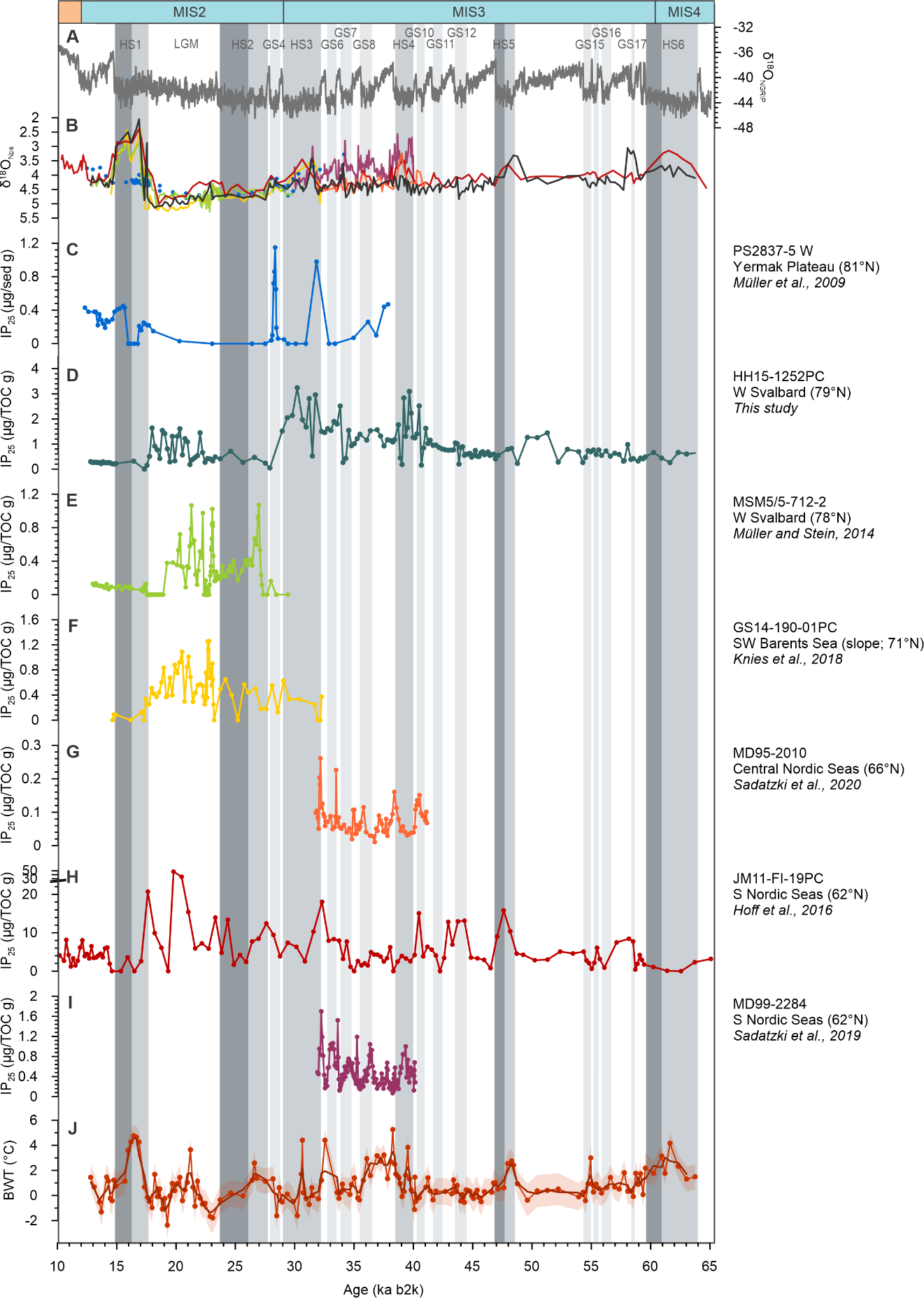 Table S1. References for sea-ice biomarkers and planktic foraminiferal δ18O data from the south-east Nordic Seas to the Yermak Plateau used in the discussion. Planktic foraminiferal δ18O was used to correlate the records if needed (see Supporting text 1).Table S2. Relative succession of events during stadials and at their transition with interstadials in the eastern Nordic Seas.↗ = increase; ↘ = decrease; - = low/lower (relatively to other regions in table); + = high/higher (relatively to other regions in table); * Short-term records (32 to 40 ka); **Known for the late deglaciation-HS1 (Lekens et al., 2006 includes HS 4, HS 3 and HS 2); Atmospheric temperature based on modern latitudinal differences. BWT=Bottom Water Temperature; SST=Sea (sub)Surface Temperature (planktic foraminifera-based)SI References1. 	N. El bani Altuna, M. M. Ezat, M. Greaves, T. L. Rasmussen, Millennial‐scale changes in bottom water temperature and water mass exchange through the Fram Strait 79oN, 63–13 ka. Paleoceanogr. Paleoclimatol. 36, 21 (2021).2. 	S. O. Rasmussen, et al., A stratigraphic framework for abrupt climatic changes during the Last Glacial period based on three synchronized Greenland ice-core records: refining and extending the INTIMATE event stratigraphy. Quat. Sci. Rev. 106, 14–28 (2014).3. 	A. Svensson, et al., A 60 000 year Greenland stratigraphic ice core chronology. Clim. Past. 4, 47–57 (2008).4. 	E. W. Wolff, J. Chappellaz, T. Blunier, S. O. Rasmussen, A. Svensson, Millennial-scale variability during the last glacial: The ice core record. Quat. Sci. Rev. 29, 2828–2838 (2010).5. 	S. P. Jessen, T. L. Rasmussen, Ice-rafting patterns on the western Svalbard slope 74-0 ka: interplay between ice-sheet activity, climate and ocean circulation. Boreas 48, 236–256 (2019).6. 	H. Sadatzki, et al., Sea ice variability in the southern Norwegian Sea during glacial Dansgaard-Oeschger climate cycles. Sci. Adv. 5, eaau6174 (2019).7. 	H. Sadatzki, et al., Rapid reductions and millennial-scale variability in Nordic Seas sea ice cover during abrupt glacial climate changes. Proc. Natl. Acad. Sci. 117, 29478–29486 (2020).8. 	T. M. Dokken, K. H. Nisancioglu, C. Li, D. S. Battisti, C. Kissel, Dansgaard-Oeschger cycles: Interactions between ocean and sea ice intrinsic to the Nordic seas. Paleoceanography 28, 491–502 (2013).9. 	U. Hoff, T. L. Rasmussen, R. Stein, M. M. Ezat, K. Fahl, Sea ice and millennial-scale climate variability in the Nordic seas 90 kyr ago to present. Nat. Commun. 7, 12247 (2016).10. 	M. M. Ezat, T. L. Rasmussen, J. Groeneveld, Persistent intermediate water warming during cold stadials in the southeastern Nordic seas during the past 65 k.y. Geology 42, 663–666 (2014).11. 	J. Knies, et al., Nordic Seas polynyas and their role in preconditioning marine productivity during the Last Glacial Maximum. Nat. Commun. 9, 3959 (2018).12. 	J. Müller, R. Stein, High-resolution record of late glacial and deglacial sea ice changes in Fram Strait corroborates ice–ocean interactions during abrupt climate shifts. Earth Planet. Sci. Lett. 403, 446–455 (2014).13. 	K. Zamelczyk, T. L. Rasmussen, K. Husum, F. Godtliebsen, M. Hald, Surface water conditions and calcium carbonate preservation in the Fram Strait during marine isotope stage 2, 28.8-15.4 kyr. Paleoceanography 29, 1–12 (2014).14. 	A. Kremer, et al., Changes in sea ice cover and ice sheet extent at the Yermak Plateau during the last 160 ka – Reconstructions from biomarker records. Quat. Sci. Rev. 182, 93–108 (2018).15. 	J. Müller, G. Massé, R. Stein, S. T. Belt, Variability of sea-ice conditions in the Fram Strait over the past 30,000 years. Nature Geosci. 2, 772–776 (2009).16. 	Rasmussen, T. L., Thomsen, E. & Nielsen, T. Water mass exchange between the Nordic seas and the Arctic Ocean on millennial timescale during MIS 4-MIS 2. Geochemistry, Geophysics, Geosystems 15, 530–544 (2014).17. 	T. L. Rasmussen, E. Thomsen, Pink marine sediments reveal rapid ice melt and Arctic meltwater discharge during Dansgaard–Oeschger warmings. Nature Communications 4 (2013).18. 	A. L. C. Hughes, R. Gyllencreutz, Ø. S. Lohne, J. Mangerud, J. I. Svendsen, The last Eurasian ice sheets - a chronological database and time-slice reconstruction, DATED-1. Boreas 45, 1–45 (2016).19. 	H. Patton, et al., Deglaciation of the Eurasian ice sheet complex. Quat. Sci. Rev. 169, 148–172 (2017).20. 	Dokken, T. M. & Jansen, E. Rapid changes in the mechanism of ocean convection during the last glacial period. Nature 401, 458–461 (1999).21. 	W. A. H. Lekens, et al., Laminated sediments preceding Heinrich event 1 in the Northern North Sea and Southern Norwegian Sea: Origin, processes and regional linkage. Marine Geology 216, 27–50 (2005).22. 	B. Hjelstuen, et al., Late Quaternary seismic stratigraphy and geological development of the south Vøring margin, Norwegian Sea. Quat. Sci. Rev. 23, 1847–1865 (2004).23. 	B. O. Hjelstuen, et al., Late Cenozoic glacial history and evolution of the Storegga Slide area and adjacent slide flank regions, Norwegian continental margin. Mar. Pet. Geol. 22, 57–69 (2005).24. 	Wary, M. et al. Regional seesaw between the North Atlantic and Nordic Seas during the last glacial abrupt climate events. Clim. Past 13, 729–739 (2017).25. 	E. G. Sessford, et al., Consistent fluctuations in intermediate water temperature off the coast of Greenland and Norway during Dansgaard-Oeschger events. Quat. Sci. Rev. 223, 105887 (2019).26. 	W. A. H. Lekens, H. P. Sejrup, H. Haflidason, J. Knies, T. Richter, Meltwater and ice rafting in the southern Norwegian Sea between 20 and 40 calendar kyr B.P.: Implications for Fennoscandian Heinrich events. Paleoceanography 21 (2006).27. 	S. Toucanne, et al., Millennial-scale fluctuations of the European Ice Sheet at the end of the last glacial, and their potential impact on global climate. Quat. Sci. Rev. 123, 113–133 (2015).CoreAreaTime period (ky BP)Type of dataLat/LongReferenceDatasetDatasetCoreAreaTime period (ky BP)Type of dataLat/LongReferenceBiomarkerPlanktic isotopesMD99-2284S Norwegian Sea (S Nordic Seas)32-41Brassicasterol, IP2562.374667N0.980167WSadatzki et al., 2019 (6)Sadatzki et al. 2020 – suppl. Material (7)Dokken et al., 2013 (8)JM11-FI-19PCS Norwegian Sea (S Nordic Seas)0-90Brassicasterol, Dinosterol, PBIP25, PDIP25,  IP2562.832830N3.867170WHoff et al., 2016 (9)Ezat et al., 2014 (10)https://doi.pangaea.de/10.1594/PANGAEA.859992   https://doi.pangaea.de/10.1594/PANGAEA.859992MD95-2010Central Norwegian Sea (S Nordic Seas)32-41Brassicasterol, HBI III, IP2566.68N4.57ESadatzki et al., 2020 (7)Sadatzki et al. 2020 – suppl. Material (7)https://doi.org/10.1594/PANGAEA.61471 GS14-190-01PCSW Barents Sea (slope)16-27IP2571.4755N16.1650EKnies et al., 2018 (11)Knies et al., 2018 – suppl. material (11) Knies et al., 2018 – suppl. material (11)MSM5/5-712-2W Svalbard margin11-30Brassicasterol, PBIP25, PDIP25, IP2578.915662N6.767167EMüller and Stein, 2014 (12)https://doi.pangaea.de/10.1594/PANGAEA.833668 Zamelczyk et al., 2014 (13)HH15-1252PCW Svalbard margin13-64HBI III, IP25, SpSIC, HBI T2579.041517N6.887283EThis studyThis studyhttps://doi.org/10.1594/PANGAEA.925428PS93/006-1NW Barents Sea0-190IP2579.203670N4.668830EKremer et al., 2018 (14)https://doi.pangaea.de/10.1594/PANGAEA.884797 Not correlatedPS92/039-2Yermak Plateau/Sofia Basin0-160Brassicasterol, HBI III, IP2581.949830N13.828330EKremer et al., 2018 (14)https://doi.pangaea.de/10.1594/PANGAEA.884792 Not correlatedPS2837-5Yermak Plateau/Fram Strait0-30Brassicasterol, HBI III, IP2581.233333N2.381667EMüller et al., 2009 (15)https://doi.org/10.1594/PANGAEA.728973 https://doi.org/10.1594/PANGAEA.107125Relative timing of eventsRelative timing of eventsRelative timing of eventsRelative timing of eventsReferencesEarly stadialMid/Late stadialLate/End stadialEarly interstadialReferencesNE Nordic SeasBWT↗↘--(1, 12, 16–19)NE Nordic SeasSST↘(↗?)↗(1, 12, 16–19)NE Nordic SeasSea-ice cover↗↘-(1, 12, 16–19)NE Nordic SeasIce-sheet retreat/Freshwater input↗ *↗ *(1, 12, 16–19)NE Nordic SeasAtmospheric temperature- - -- - -- - -+(1, 12, 16–19)Central Nordic Seas (E Norwegian Sea, Vøring Plateau)BWT????(7, 17, 20–23)Central Nordic Seas (E Norwegian Sea, Vøring Plateau)SST↘↗(7, 17, 20–23)Central Nordic Seas (E Norwegian Sea, Vøring Plateau)Sea-ice cover↗ **↘ **-(7, 17, 20–23)Central Nordic Seas (E Norwegian Sea, Vøring Plateau)Ice-sheet retreat/Freshwater input↗ *↗ *(7, 17, 20–23)Central Nordic Seas (E Norwegian Sea, Vøring Plateau)Atmospheric temperature- -- -- -+ +(7, 17, 20–23)SE Nordic SeasBWT↗↘-(6, 9, 10, 24–27)SE Nordic SeasSST↘↗(6, 9, 10, 24–27)SE Nordic SeasSea-ice cover↗↘-(6, 9, 10, 24–27)SE Nordic SeasIce-sheet retreat/Freshwater input↗ *↗ *(6, 9, 10, 24–27)SE Nordic SeasAtmospheric temperature---+ + +(6, 9, 10, 24–27)